PC端6.5.5版本新功能介绍1.会议优化：多项体验提升，会议功能更好用视频会议默认开启美颜效果视频会议自动开启美颜效果，以最好的面貌沟通，达成最好的会议效果。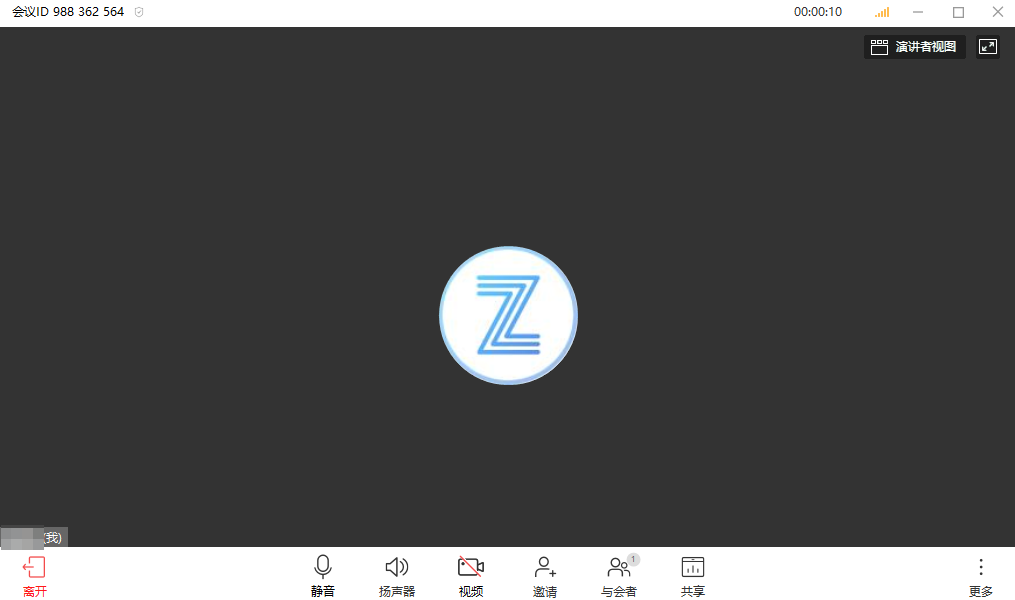 预约会议时间支持按分钟选择，更精准预约会议设置会议时间时，支持按分钟设置，让会议时间更精确。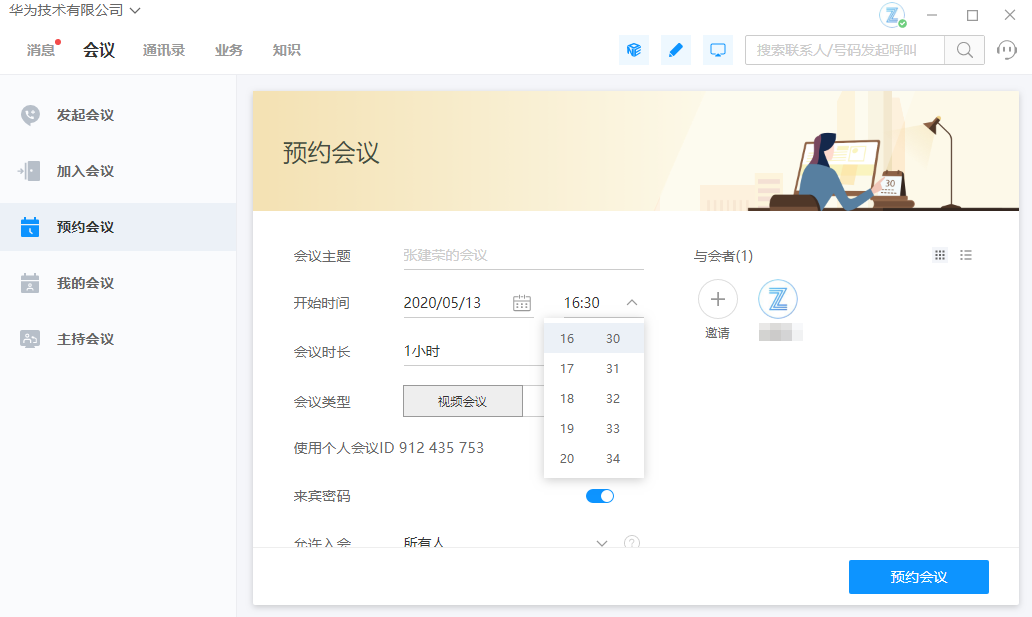 会议分享卡片优化与会人员主动输入会议ID加入会议后，会议分享卡片新增二维码。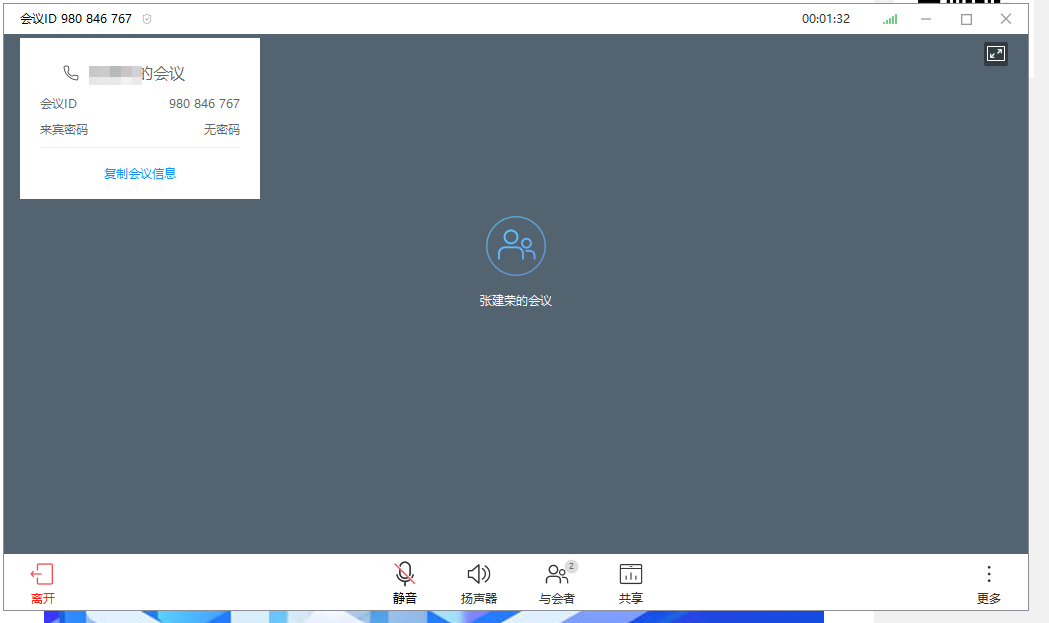 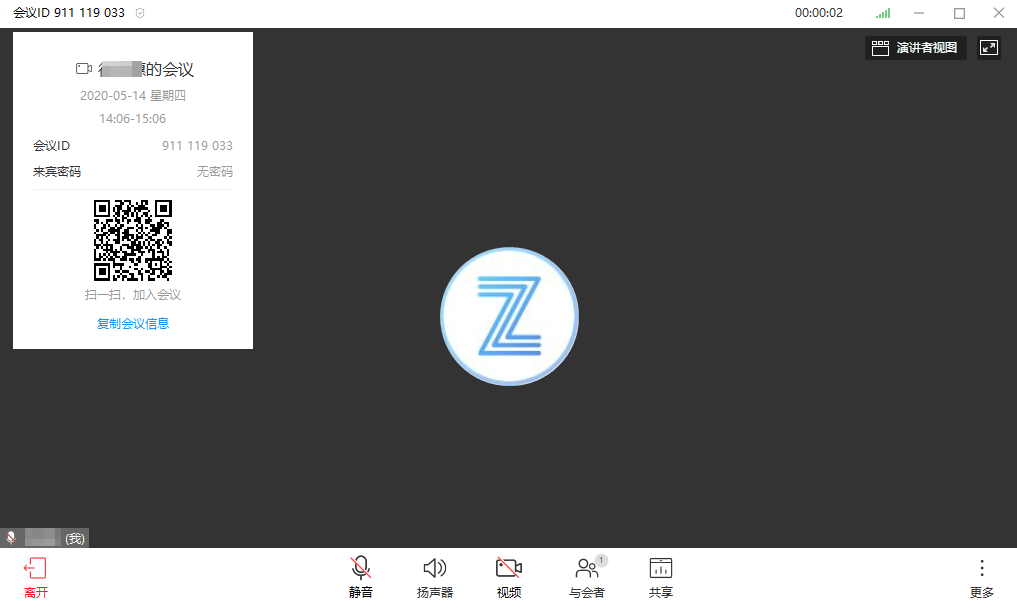 群组发起会议，支持自定义勾选与会人员通过群组发起语音（视频）会议时，会弹出群成员列表，可自定义选择或取消勾选入会成员。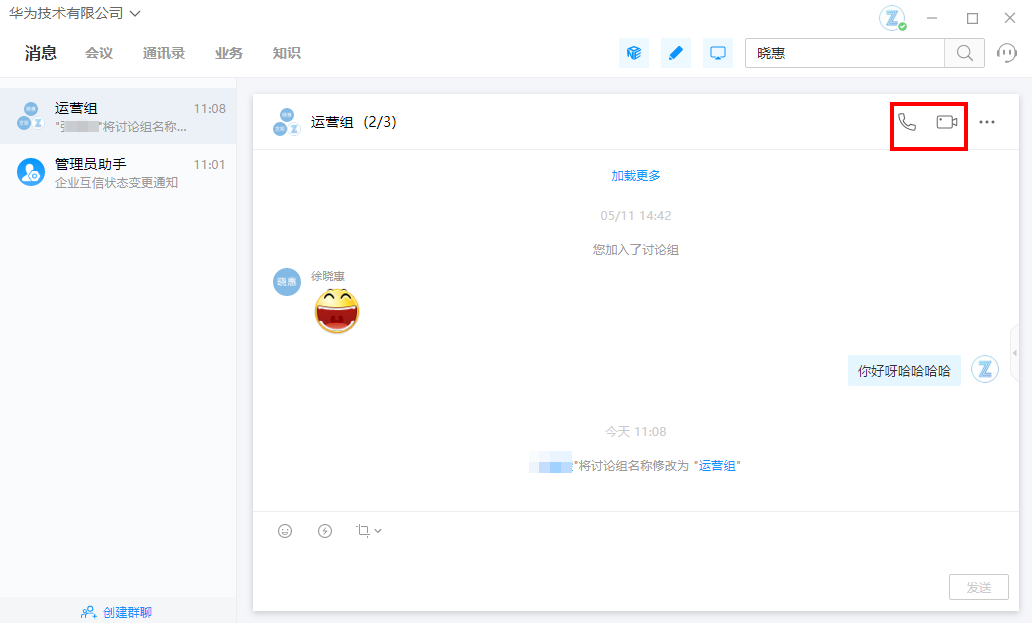 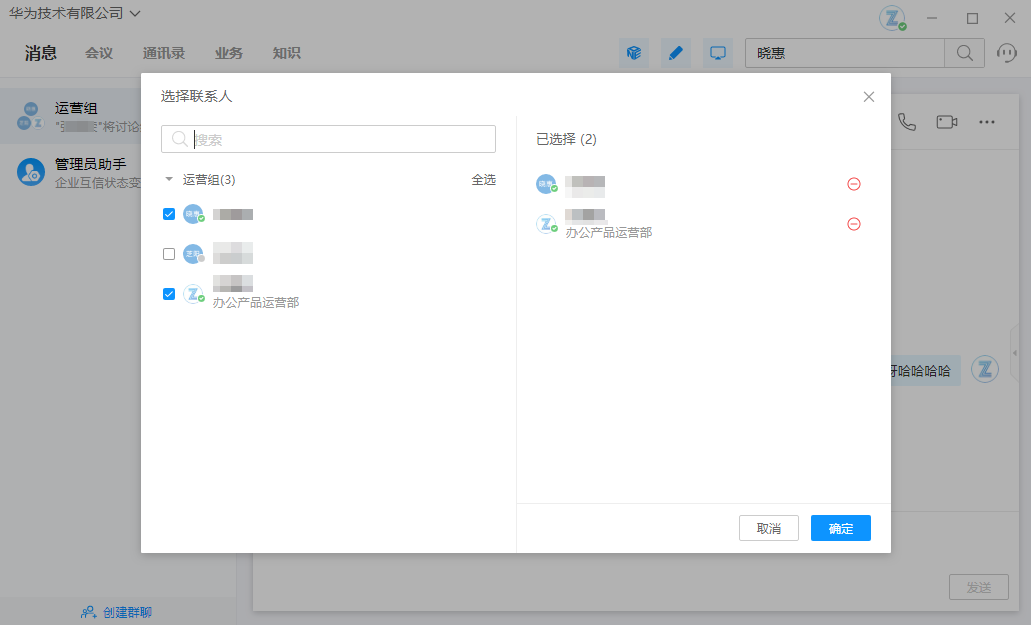 支持查看与会者摄像头状态在与会者列表中，支持显示与会者摄像头开关状态。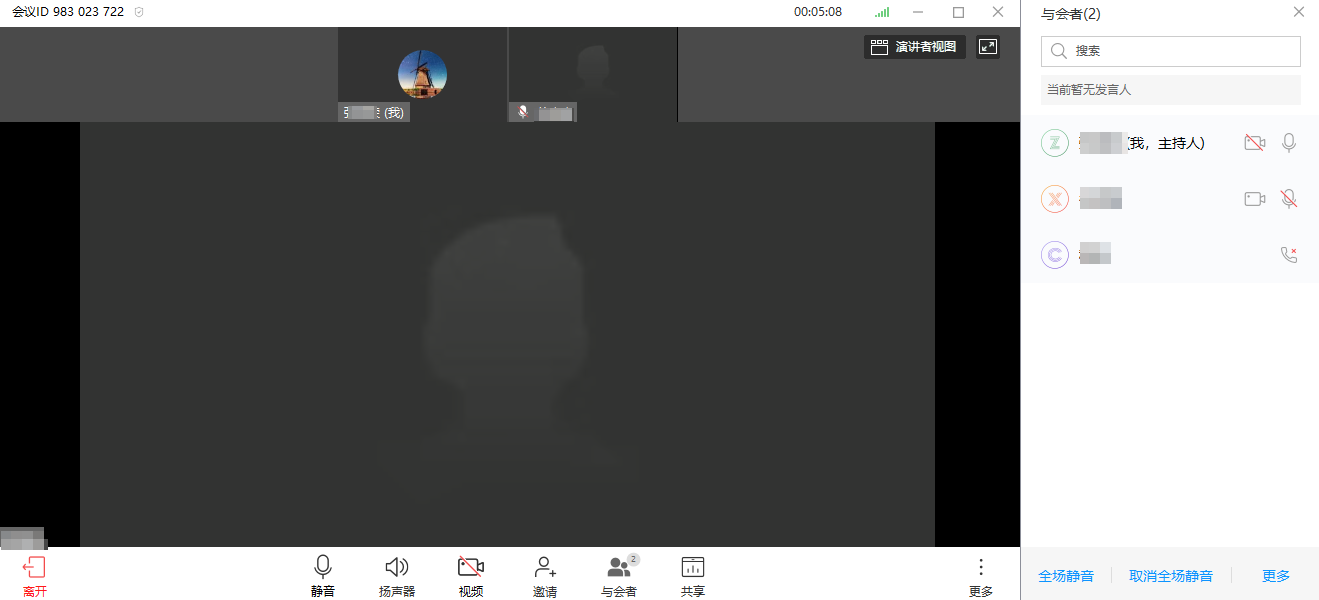 召开视频会议时，关闭摄像头后，屏幕中会显示与会成员头像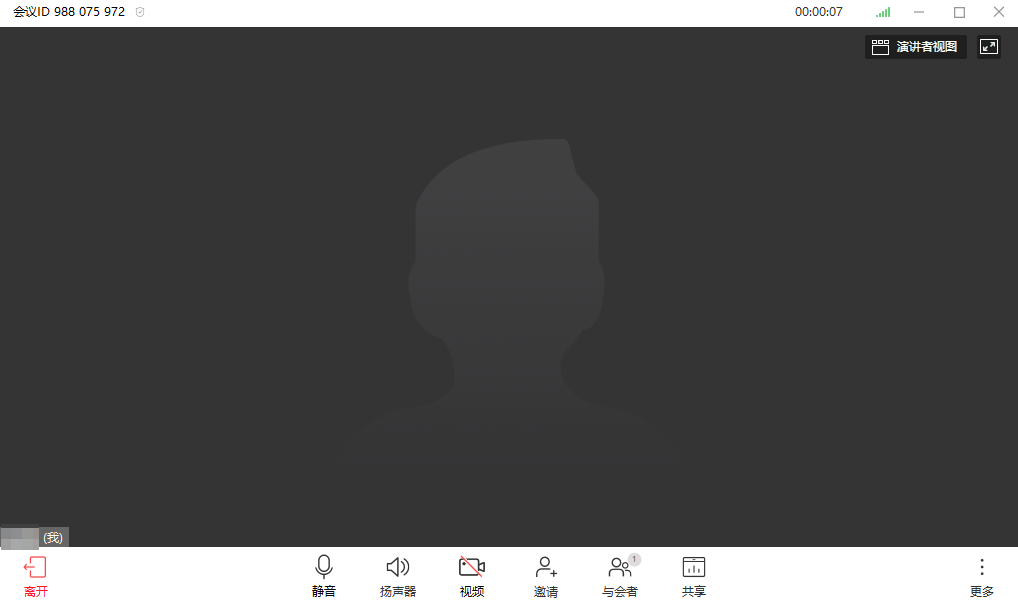 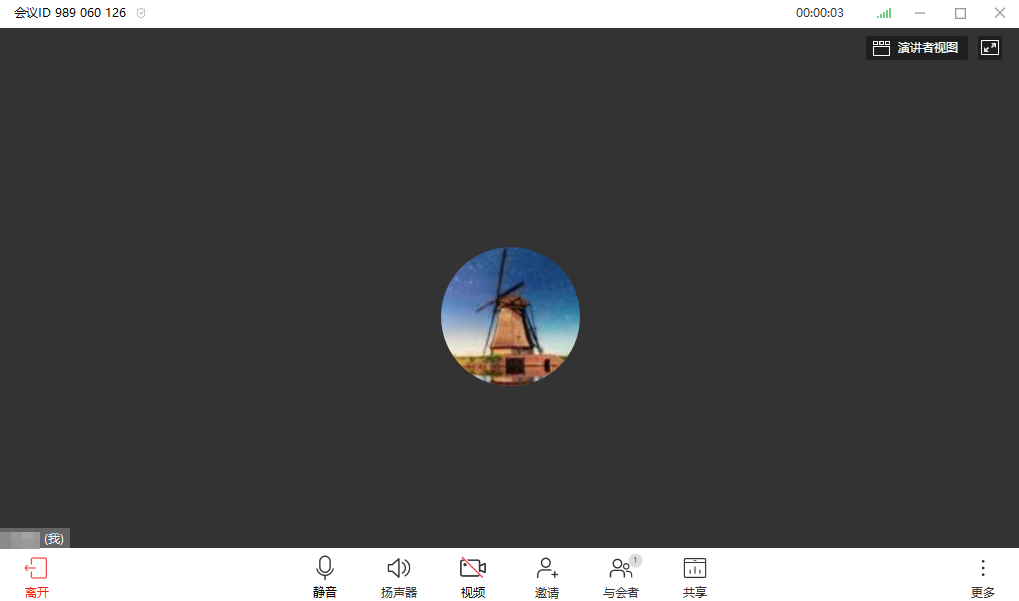 2.通讯录：支持显示员工多部门信息如果员工拥有多个部门，在个人详情页，支持显示其所有的部门信息。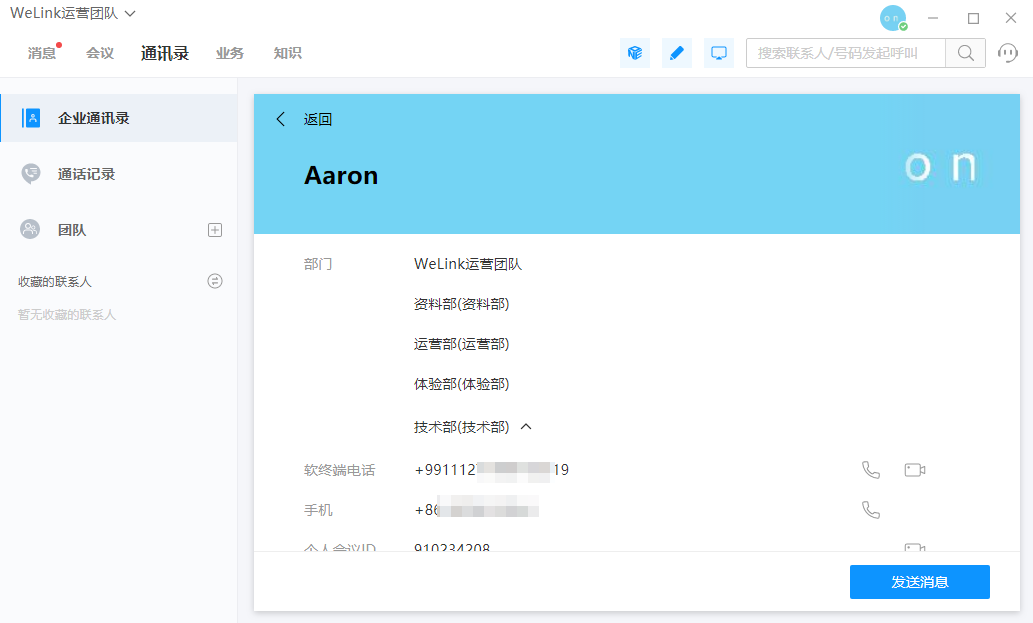 3.头像设置优化：头像更换更快捷点击右上角头像，可在弹出的菜单中快速更换头像，无需进入基本设置更换头像。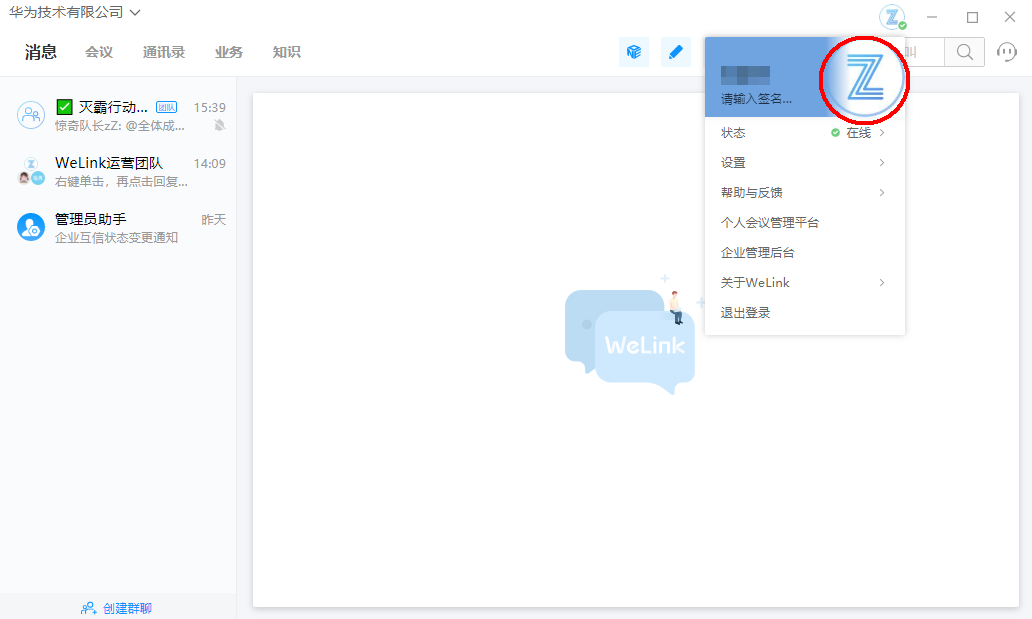 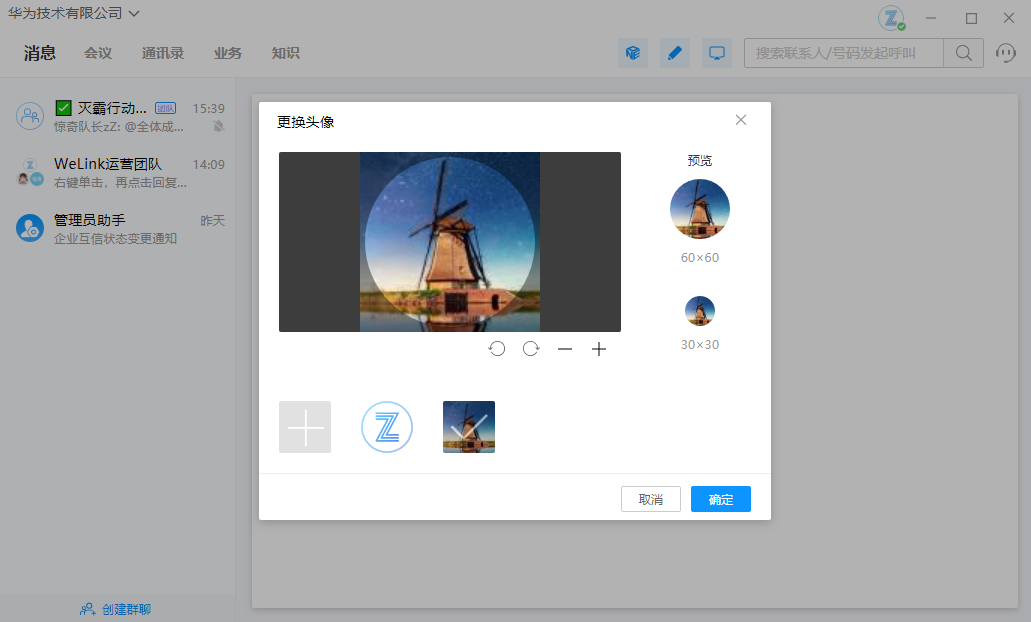 